SPONNE SCHOOL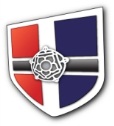 Person SpecificationLearning FacilitatorEssential Skills & Experience Be educated to GCSE level in English and MathsBe computer literate and have a positive approach to using ICT Willingness to help support the teaching staff  Be prepared to share knowledge and skills with other staff Be positive, open and friendly Be calm, capable and confident in an emergency situation Possess common sense and can demonstrate initiative Excellent organisational and time management skills Adaptable and able to cope with changes to routine at short notice Desirable Skills & Experience Be educated to A level or equivalentExperience in Word & Excel or equivalent  Previous experience of working in a school environment Holds or prepared to obtain the First Aid at Work QualificationSponne School is committed to safeguarding and promoting the welfare of children and young people, and expects all staff and volunteers to share this commitment. 